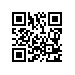 19.11.2020 № 6.18.1-01/1911-01Об утверждении административного регламента закупки у единственного поставщика (исполнителя, подрядчика) в Национальном исследовательском университете «Высшая школа экономики»В целях организации деятельности по закупке товаров, работ, услуг для нужд Национального исследовательского университета «Высшая школа экономики» ПРИКАЗЫВАЮ:1.	Утвердить и ввести в действие административный регламента закупки у единственного поставщика (исполнителя, подрядчика) в Национальном исследовательском университете «Высшая школа экономики» (Приложение). 2.	Признать утратившими силу административный регламент закупки у единственного поставщика (исполнителя, подрядчика), утвержденный приказом от 08.08.2016 № 6.18.1-01/0808-03.Проректор 									               Е.К. Артемов 